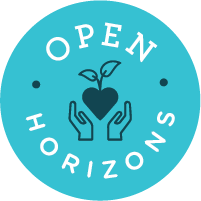 Open Horizons Life Enrichment CenterApplication for Summer Camp 201816 years old and upPlease check weeks requested: Safari week                                            June 11-June 15Beach Vacation week                            June 18-June 22I love Science week                               June 25-June 29The Great outdoors week                    July 9-July 13  Everything Art                                     July 16-July 20 The Beauty of Gardening                    July 23-July 27Space week                                            July 30-August 3Cultures around the World                August 6-August 10Date of Application: (Please submit by May 14th)___________________NAME OF STUDENT ________________________________________Address: ________________________________________________________________Main Contact Number: ______________________________Email: _______________________________________________DATE OF BIRTH: _______________________________________Level of Need (please circle one) 1 – 5 – 8 – 6 – 9Diagnosis:_______________________________________________________________Check the activities you (the student) like to do. Board games: ______ Arts and crafts: ______ Electronic games: ______ Listen to music: ______ Sports: ______ Reading:______ Cooking: _____ Puzzles:___________Other: ____________________________________________________________________________________________________________________________________________________________Do you need one-on-one assistance with any of the following? Toileting: _______________ Assistance in Class: ________________ Eating/Feeding: _______________ Speaking: ________________ Mobility: _______________ Other: ______________________________________________________________________________If you check any of the above please describe in detail: ________________________________________________________________________________________________________________________________________________________________________________________________________________________________________________________________________________________________________________________Please let us know if there are any other important details we should know to help us better serve you: ______________________________________________________________________________Do you have any activity restrictions? _______________________________________MEDICAL INFORMATION: In the event of an emergency what hospital do you prefer? Closest: _______________ Hospital Name: _______________________ Please list your student’s disability/diagnosis: ______________________________Please circle if you have any of the following: Emotional Disturbances Cerebral Palsy Contact Lenses HepatitisAsthma  Heart Condition  Seizure Disorder  Other: __________________________________________________________________________ Any medications taken? Name of medication, dosage and time taken. ________________________________________________________________________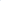 __________________________________________________________________________Physician’s Name: ________________________________________________________Phone #:_________________________________________________________________Specialist: Physician’s Name:__________________________________________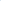 Phone #: _______________________________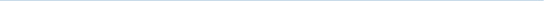 Allergies to food, animals, medicine, etc.? If so, please describe: PARENT/GUARDIAN INFORMATION Name(s):______________________________________________________________Address: ______________________________________________________________Email:_________________________________________________________________ Cell #: ______________________________________Work/Home #: ______________________________IMPORTANT INFORMATION FOR TEACHERS:Is there anything that may easily frustrate your child? _____________________________________________________________________________________________________What does your child enjoy doing most? _____________________________________Does your child have any fears/anxieties we should know about? __________________________________________________________________________________________How does your child act toward peers? ______________________________________Are there any positive reinforcements that work? _____________________________What are your child’s strongest skills? ______________________________________________________________________________________________________________________What are some goals you or your child have? _________________________________IN THE CASE OF AN EMERGENCY Contact name (1): __________________________________________________________Number (1): _________________________________________________________________Address (1): _________________________________________________________________Allowed to pick up? ____________Contact name (2): ___________________________________________________________Number (2):__________________________________________________________________Address(2):___________________________________________________________________Allowed to pick up? ______________AUTHORIZATIONS FOR INDIVIDUALS WHO ARE NOT THEIR OWN GUARDIAN FOR EMERGENCY TREATMENT: (1) I hereby authorize Open Horizons Life Enrichment Center Staff and agents to administer any treatment deemed necessary by a licensed medical doctor (2) to transfer me to hospital within the closest proximity. I understand that this authorization is given to provide authority and power on the part of Open Horizons Life Enrichment Center employees and representatives to give specific consent to any diagnosis, treatment or hospital care which will be under the judgement of any licensed physician. Date: __________________ Signature: ______________________________________________ Date: __________________ Signature of parent/Guardian: ___________________________________________FOR TRANSPORTATION: I,___________________________________________________ am the (parent or guardian) of ___________________________________. I give Open Horizons staff or representatives permission to transport my son/daughter to planned activities. I understand that Open Horizons staff and representatives and their vehicles are covered by corporate insurance. Date: _________________________ Signature: _____________________________Signature of Parent/Guardian: _____________________________________________________ FOR PHOTOGRAPHS: I, __________________________________________________ am the (parent of guardian) of ___________________________________. I authorize Open Horizons to photograph _______________________________________. All photographs will be property of Open Horizons and can be used exclusively for advocacy reasons related to the program. In signing this you give permission for staff to use the photos on our website and on social media as well as promotional advertisements. Date: ___________________Signature:_________________________________________Signature of Parent/Guardian: _____________________________________________________ PAYMENT REQUIREMENTSOpen Horizons requires that all payments (transportation/weekly tuition) be made in full one week prior to attendance. Non-payment may result in automatic withdraw and denial to the program. Weekly Cost: $200 (9am-3pm)  (Late charges apply-$1/min)Before care/after care: 7:30am-9am and/or 3pm-5:30pm ($10/hr)  Must be arranged one week in advance.Transportation Cost (limited space): $5 each way to and from facility. We pick up at Kohl’s at 8:40am and drop off at 3pm (late charges apply-$1/min)  A 30-day notice MUST be given for any change in enrollment.Please make checks out to OPEN HORIZONS (cash or check is accepted.) Summer camp is private pay only.IMPORTANT At Open Horizons, we are committed to providing the best care for your child. However, there are a few encounters with nature that we cannot prevent, though we will do everything within our power to.  Please note an additional wavier will be signed prior to the student’s first day. Because our program emphasizes outdoor activities, there are some additional risks, such as sun burn, insect/animal bites, and exposure to poison ivy.  The Open Horizons staff is fully prepared to do visual checks and preventive measures to help decrease these risks!  Disruptive behavior resulting in harm to others and/or significant property damage cannot be tolerated and will result in the parent being called to take the student home immediately.  If there is a second instance of severe disruption, the student will be removed from all sessions of camp.Please email the application to:  info@openhorizonsdayhab.com